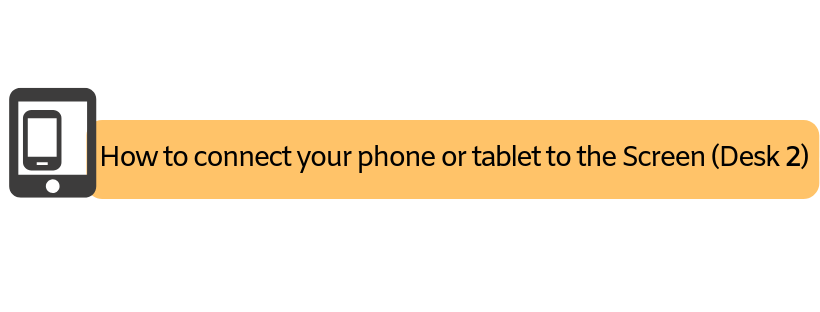 Before you start, we recommend downloading the VIA App. If you have a laptop, please use the other guide at your desk.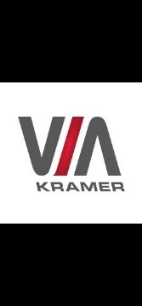 Step 1: Select the BYOD button on at your deskStep 2: Turn off your own data or WIFI. Step 3:  Connect to WIFI with BYOD-desk1. Type 123456789 for WIFI password. 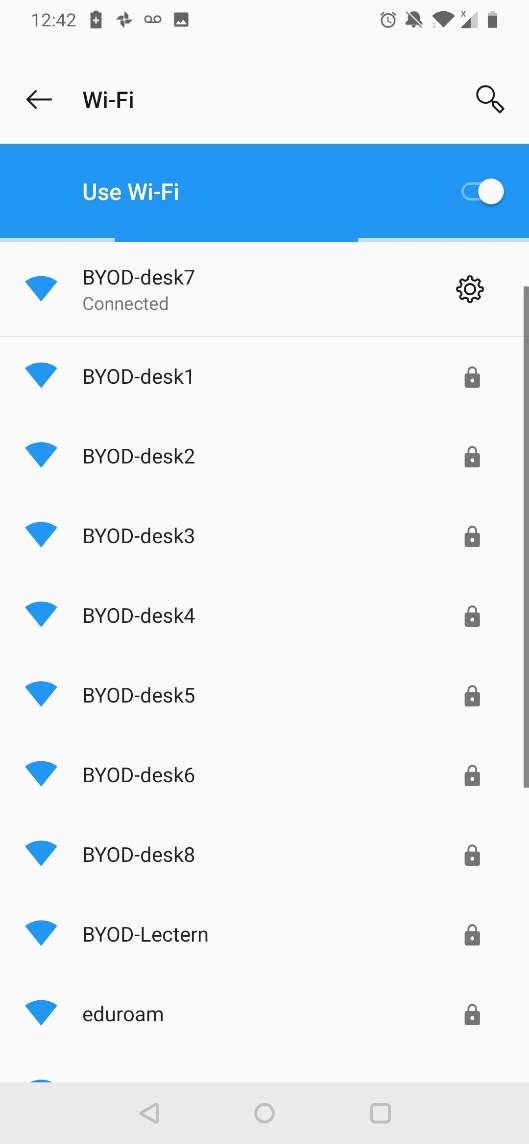 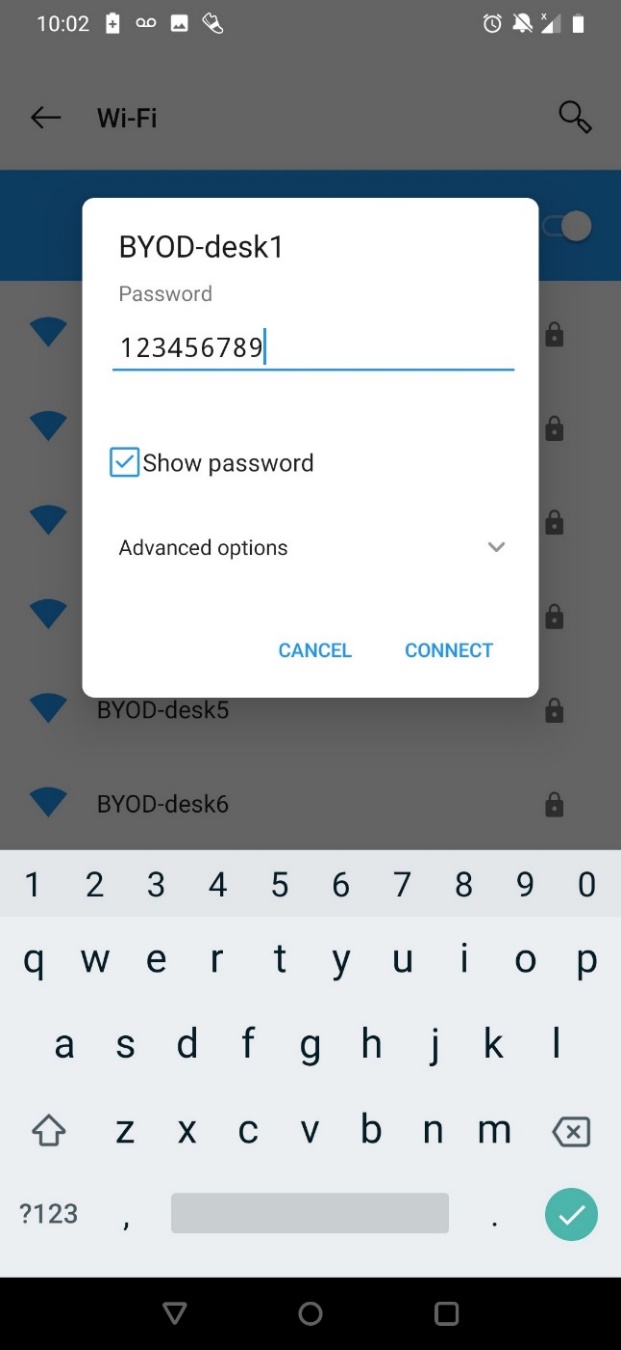 Step 4: Once connected, open the VIA app.Tip for Android users: try the QR Code with a QR reader for quicker access. 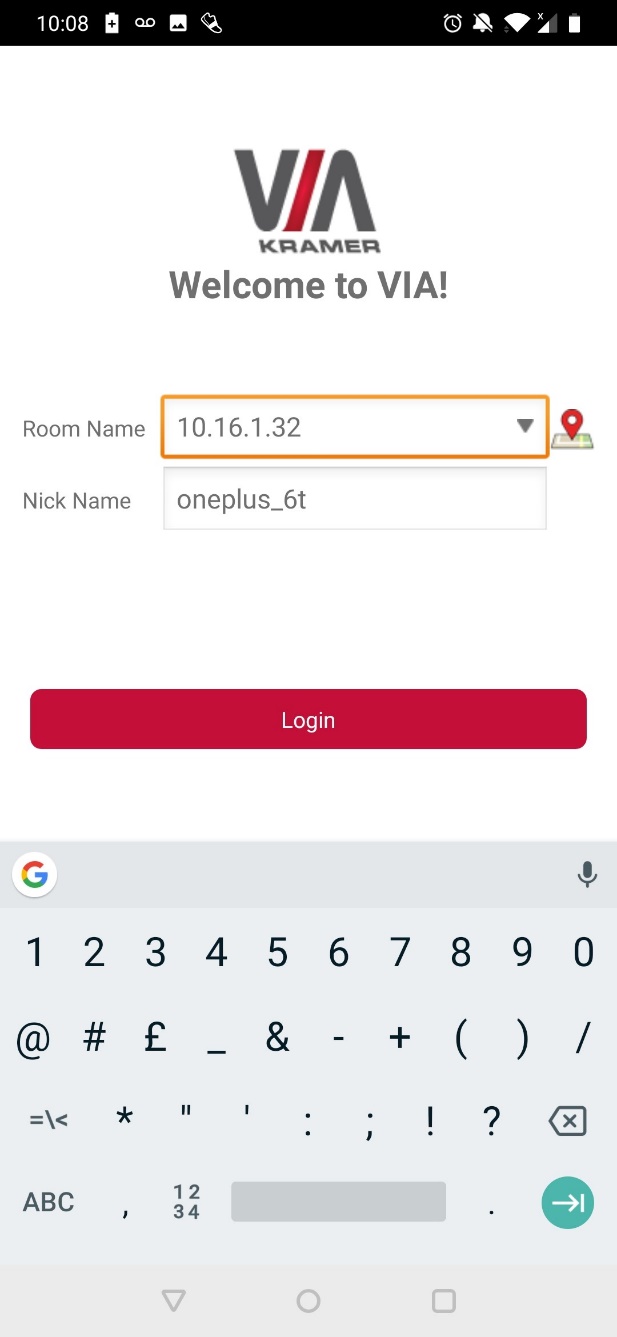 Step 5: The Room Name will be the IP address. Type 10.16.1.32. Tip: if you have already selected the BYOD button and you don’t see the VIA screen still, try pressing it again.On the screen, you will see the 4-digit Room Code. Type this into the Code section.Select ‘Login’.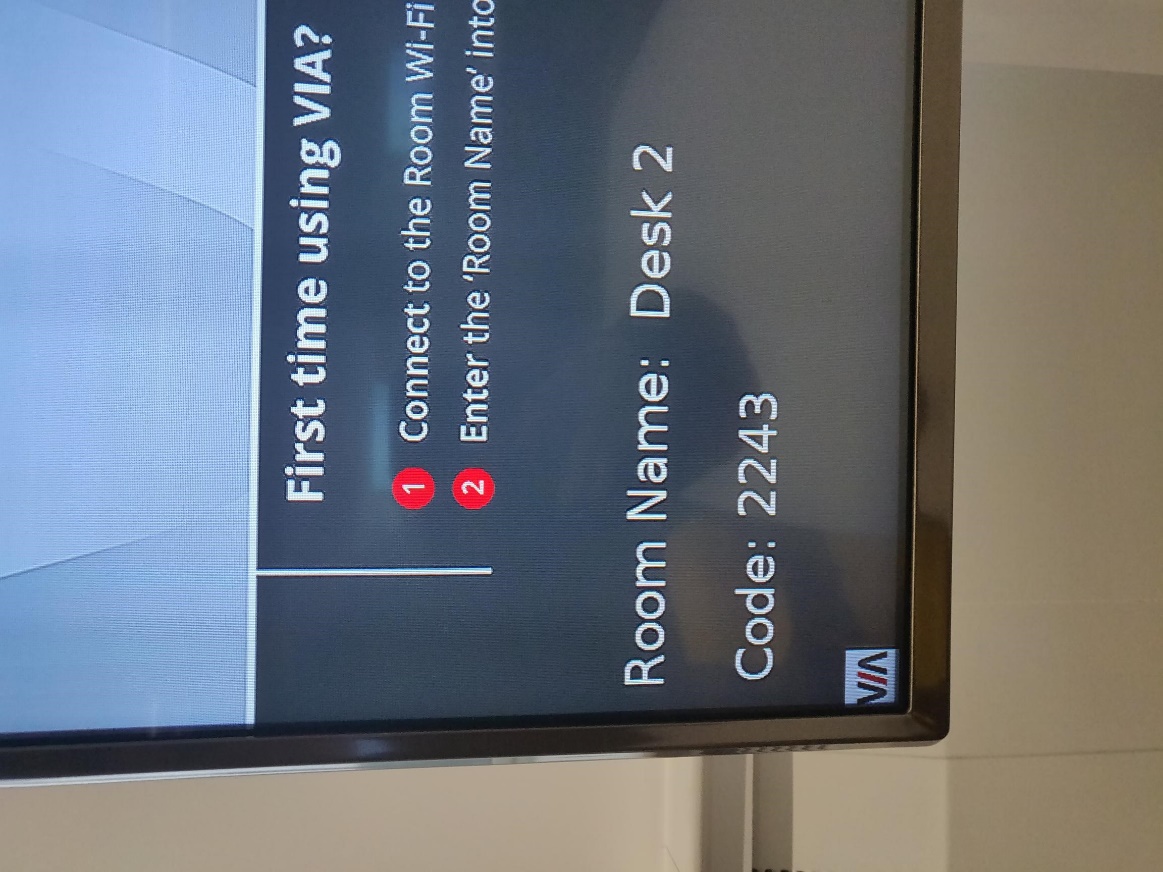 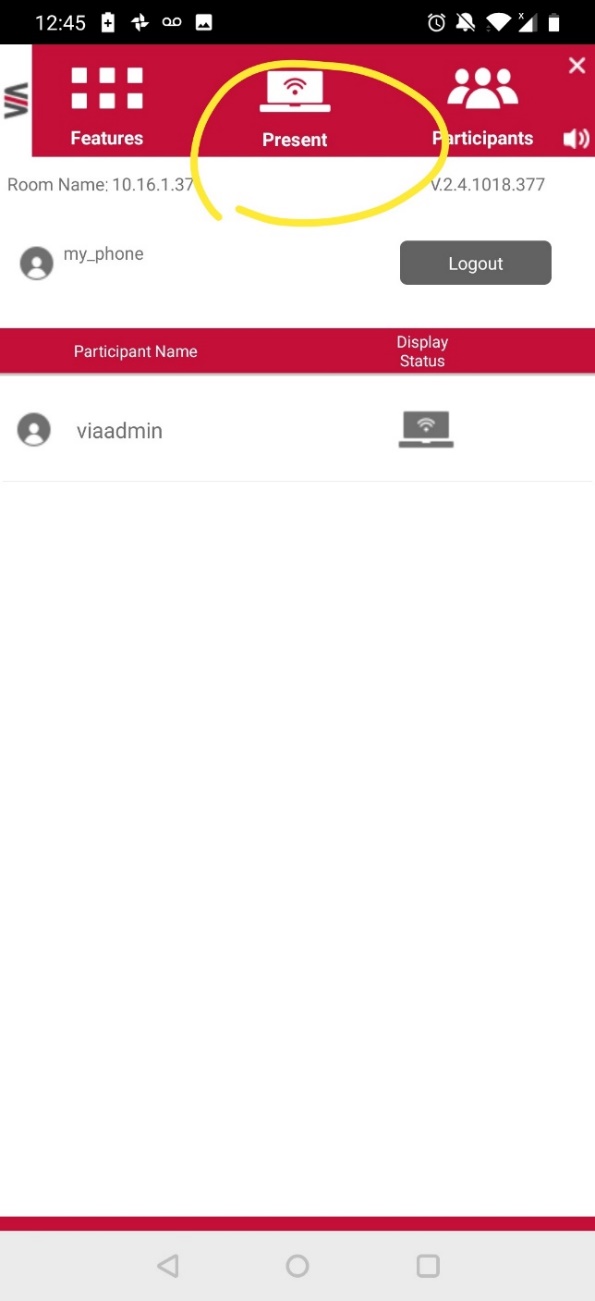 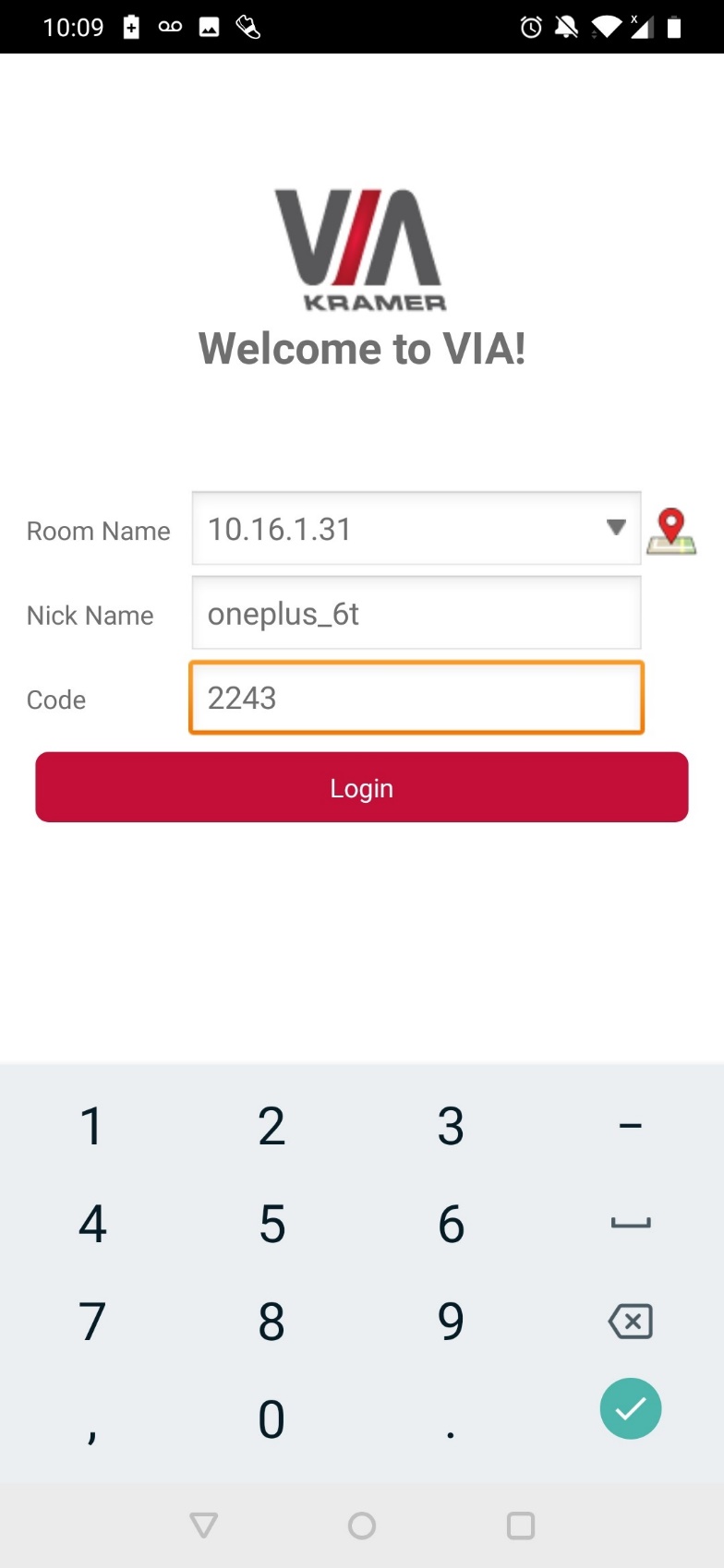 Step 5: Once connected, select ‘Present’ to Mirror your devices’ screen. If using iPhone/iPad, use ‘Screen mirroring’ widget in the Control panel.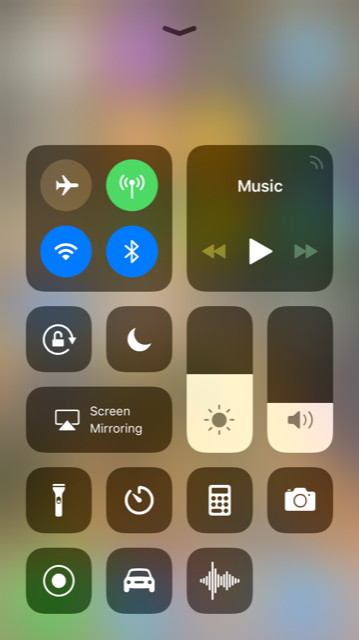 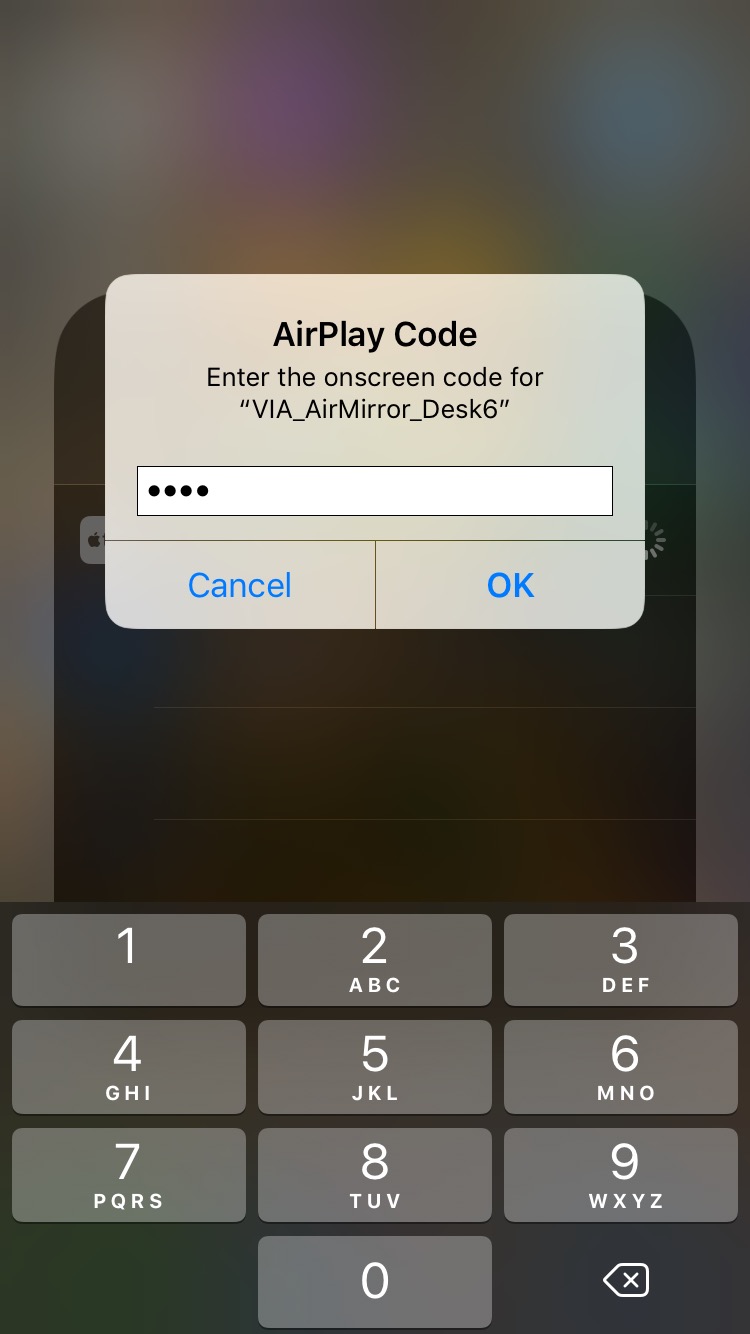 To stop, select ‘Stop Mirroring’ at the bottom of 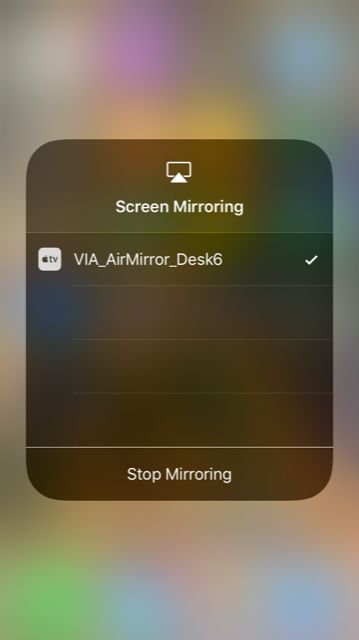 the panel. 